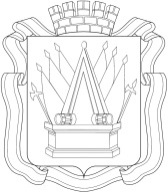 ПроектАДМИНИСТРАЦИЯ ГОРОДА ТОБОЛЬСКА .Исх. №______				                                      от ______________РАСПОРЯЖЕНИЕ_________________2019г.                                                                №________О предоставлении (об отказе в предоставлении) разрешения на отклонение от предельных параметров разрешенного строительства, реконструкции объекта капитального строительства на земельном участке по адресу: _________________________Руководствуясь ст.40 Градостроительного кодекса Российской Федерации, Правилами землепользования и застройки г.Тобольска, утвержденными Решением Тобольской городской Думы от 25.12.2007г. №235, с учетом заключения по результатам публичных слушаний от __________:2. Контроль за исполнением настоящего распоряжения возложить на заместителя Главы города Ю.С. Вавакина.3. Опубликовать распоряжение в газете «Тобольская правда» и разместить на официальном сайте муниципального образования город Тобольск на портале органов государственной власти Тюменской области (www.tobolsk.admtyumen.ru) и администрации города Тобольска (www.admtobolsk.ru).1Предоставить (отказать) Саитову Алику Сайтулловичу разрешение на отклонение от предельных параметров разрешенного строительства, реконструкции объекта капитального строительства на земельном участке с кадастровым номером 72:24:0202003:254,  площадью 3287 кв.м., по адресу: Тюменская область, город Тобольск, БСИ-2, квартал 1, участок №12, определив следующие параметры:  - отступ от границы земельного участка со стороны участка с кадастровым номером 72:24:0202003:264 – 0 м. 2Предоставить (отказать) Саитову Алику Сайтулловичу разрешение на отклонение от предельных параметров разрешенного строительства, реконструкции объекта капитального строительства на земельном участке с кадастровым номером 72:24:0202003:264,  площадью 6929 кв.м., по адресу: Тюменская область, город Тобольск, БСИ-2, квартал 1, участок №12, определив следующие параметры:  - отступ от границы земельного участка со стороны участка с кадастровым номером 72:24:0202003:254 – 0 м. 3Предоставить (отказать) Полухиной Ирине Яковлевне разрешение на отклонение от предельных параметров разрешенного строительства, реконструкции объекта капитального строительства на земельном участке с кадастровым номером 72:24:0304010:44, площадью 112,6 кв.м., расположенном по адресу: Тюменская область, город Тобольск, 6 микрорайон, участок №37д, определив следующие параметры:- установить процент застройки земельного участка – более 60.4Предоставить (отказать) Макштедер Сергею Ивановичу разрешение на отклонение от предельных параметров разрешенного строительства, реконструкции объекта капитального строительства на земельном участке с кадастровым номером 72:24:0601026:11, площадью 4460 кв.м., по адресу: Тюменская область, город Тобольск, улица Набережная Кирова, участок №16а, определив следующие параметры:-  отступ от красной линии - 2 м.- отступ от границ смежного земельного участка с кадастровым номером 72:24:0601026:10 – 0 м.5Предоставить (отказать) Макштедер Сергею Ивановичу разрешение на отклонение от предельных параметров разрешенного строительства, реконструкции объекта капитального строительства на земельном участке с кадастровым номером 72:24:0601026:10, площадью 3000 кв.м., по адресу: Тюменская область, город Тобольск, улица Набережная Кирова, участок №14а, определив следующие параметры:-  отступ от красной линии - 2 м.6Предоставить (отказать) Обществу с ограниченной ответственностью «Гринвуд» разрешение на отклонение от предельных параметров разрешенного строительства, реконструкции объекта капитального строительства на земельном участке с кадастровым номером 72:24:0304002:2846, площадью 200 кв.м., по адресу: Тюменская область, город Тобольск, улица Семена Ремезова, участок №119а, определив следующие параметры:-  отступ от границ земельного участка с северной, южной, западной сторон - 0 м.